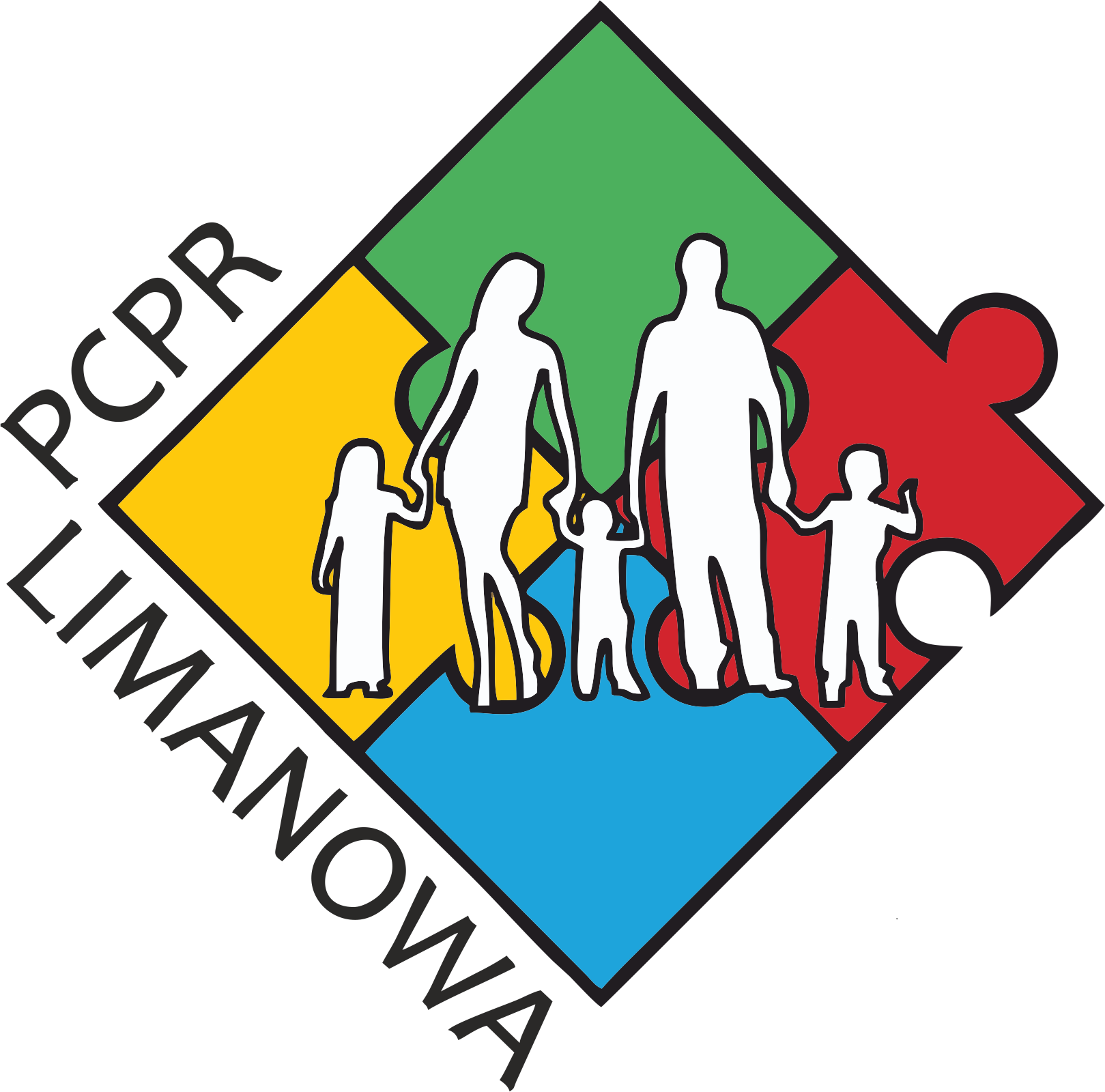 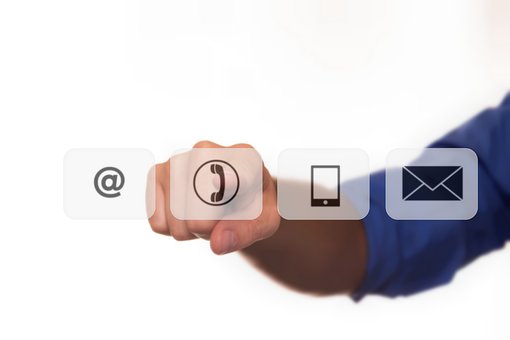 Limanowa, lipiec 2022 r.Instytucje realizujące oferty dla osób stosujących przemoc 
w rodzinie na terenie Powiatu LimanowskiegoOśrodki Pomocy Społecznej Gminny Ośrodek Pomocy Społecznej w Limanowejadres: ul. M. B. Bolesnej 18 B34-600 Limanowa             tel.: 18 33 73 657e-mail: gops_lwa@ns.onet.plstrona internetowa: https://gopslimanowa.naszops.plZakres oddziaływań wobec sprawców przemocy w rodzinie:  realizacja procedury „Niebieskie Karty” zgodnie z Rozporządzeniem Rady Ministrów z dnia 13 września 2011 r. w sprawie procedury „Niebieskie Karty” oraz wzorów formularzy „Niebieska Karta”,osoby, wobec których istnieje podejrzenie, że stosują przemoc w rodzinie mają możliwość skorzystania z bezpłatnej porady psychologicznej w ośrodku pomocy społecznej,udzielanie informacji osobie stosującej przemoc w rodzinie, wobec której orzeczono nakaz opuszczenia lokalu zajmowanego z pokrzywdzonymi, o placówkach udzielających noclegu i schronienia osobom bezdomnym,udzielanie informacji osobie stosującej przemoc w rodzinie o możliwości skorzystania z programu korekcyjno-edukacyjnego.Miejski Ośrodek Pomocy Społecznej w Limanowejadres: ul. Kilińskiego 11 34-600 Limanowatel.: 18 33 71 310, 18 33 74 311e-mail: sekretariat@mops.wlimanowej.plstrona internetowa: www.mops.wlimanowej.plZakres oddziaływań wobec sprawców przemocy w rodzinie:  działania realizowane w oparciu o Ustawę o przeciwdziałaniu przemocy w rodzinie oraz procedurę Niebieskie Karty, w których określono zasady postępowania wobec osób stosujących przemoc w rodzinie, między innymi:diagnozowanie i przeciwdziałanie zjawisku przemocy w rodzinie,organizowanie i prowadzenie zespołu interdyscyplinarnego i powoływanie grup roboczych,motywowanie sprawców przemocy w rodzinie do uczestnictwa w programach dla sprawców przemocy w rodzinie, w tym w programie korekcyjno – edukacyjnym,wsparcie psychologiczne, terapeutyczne, prawne, socjalne, zawodowe, medyczne itp.Gminny Ośrodek Pomocy Społecznej w Mszanie Dolnejadres: ul. Spadochroniarzy 6 34-730 Mszana Dolnatel./fax: 18 33 10 541e-mail: gops@mszana.plstrona internetowa: https://www.mszana.pl/urzad-gminy/urzad-gminy/gminny-osrodek-pomocy-spolecznej.Zakres oddziaływań wobec sprawców przemocy w rodzinie:  przewodniczący zespołu interdyscyplinarnego wzywa osobę, wobec której istnieje podejrzenie, że stosuje przemoc w rodzinie, na spotkania grupy roboczej,członkowie grupy roboczej diagnozują sytuację rodziny, co do której istnieje podejrzenie, że jest dotknięta przemocą, motywują do udziału w programach korekcyjno – edukacyjnych, przeprowadzają rozmowę pod kątem nadużywania alkoholu,przekazują informacje o koniecznych do zrealizowania działaniach w celu zaprzestania stosowania przemocy w rodzinie,kierowanie do gminnej komisji rozwiązywania problemów alkoholowych osoby wobec której istnieje podejrzenie, że stosuje przemoc w rodzinie, nadużywa alkoholu.Miejski Ośrodek Pomocy Społecznej w Mszanie Dolnejadres: ul. Starowiejska 234-730 Mszana Dolnatel.: 18 33 10 084e-mail: mops@mops.mszana-dolna.plstrona internetowa: www.mops.mszana-dolna.plZakres oddziaływań wobec sprawców przemocy w rodzinie:  kierowanie sprawcy do miejskiej komisji rozwiązywania problemów alkoholowych,proponowanie skorzystania z porady psychologa,monitoring prowadzony przez dzielnicowego i pracownika socjalnego,udzielanie informacji na temat możliwości wzięcia udziału w programie korekcyjno – edukacyjnym dla sprawców przemocy realizowanym przez Powiat,wezwanie sprawcy na spotkanie grupy roboczej,informowanie o dostępnych formach pomocy dla sprawców przemocy w rodzinie 
i ofiar przemocy w rodzinie.Gminny Ośrodek Pomocy Społecznej w Niedźwiedziu adres: Niedźwiedź 23334-735 Niedźwiedźtel.: 18 33 12 776e-mail: gopsnied@pro.onet.pl    Zakres oddziaływań wobec sprawców przemocy w rodzinie:  udzielanie informacji na temat możliwości wzięcia udziału w programie korekcyjno – edukacyjnym dla sprawców przemocy realizowanym przez Powiat,informowanie o dostępnych bezpłatnych formach pomocy dla sprawców przemocy 
w rodzinie: pomoc psychologiczna, psychoterapeutyczna,w przypadku problemów z uzależnieniem kierowanie do Gminnej Komisji Rozwiązywania Problemów Alkoholowych, grupy AA, motywowanie do podjęcia leczenia odwykowego,monitorowanie sytuacji w rodzinie z problemem przemocy,realizowanie zadań Zespołu Interdyscyplinarnego,proponowanie do korzystania z pomocy w formie telefonu zaufania do Katolickiej Poradni Specjalistycznej „ARKA” w Limanowej.Gminny Ośrodek Pomocy Społecznej w Słopnicachadres: Słopnice 91134-615 Słopnicetel.: 18 33 47 433, 515 893 856
e-mail: gops@slopnice.plstrona internetowa: www.gops.slopnice.plZakres oddziaływań wobec sprawców przemocy w rodzinie:  przekazanie informacji o prawnych skutkach dalszego stosowania przemocy,przekazanie informacji o możliwości udziału w oddziaływaniach korekcyjno – edukacyjnych w powiecie, zobowiązanie do informowania członków grupy roboczej o działaniach mających na celu zaprzestanie przemocy w rodzinie.Gminny Ośrodek Pomocy Społecznej w Dobrejadres: Dobra 3834-642 Dobratel.: 18 33 30 060fax: 18 33 30 060 wew. 25e-mail: opsdobra@pro.onet.plstrona internetowa: https://gops.gminadobra.pl/Zakres oddziaływań wobec sprawców przemocy w rodzinie:  przeprowadzanie przez członków Zespołu Interdyscyplinarnego i grup roboczych informacji o prawnych skutkach dalszego stosowania przemocy,rozmowy motywujące do zmiany zachowania,informowanie o możliwościach skorzystania z dostępnych form pomocy na terenie Gminy Dobra m.in. psycholog, terapeuta uzależnień, psychiatra, prawnik, pomoc socjalna,informowanie o możliwościach skorzystania z dostępnych form pomocy na terenie Powiatu Limanowskiego m.in. udział w programie korekcyjno - edukacyjnym dla osób stosujących przemoc.Gminny Ośrodek Pomocy Społecznej w Jodłownikuadres: Jodłownik 198 
34-620 Jodłowniktel.: 18 33 47 070 – Kierownik, 18 33 47 072 – Pracownicy Socjalnie-mail: gops@jodlownik.plstrona internetowa: https://bip.malopolska.pl/gopspolecznej8,a,1334490,dane-teleadresowe-i-godziny-urzedowania.htmlZakres oddziaływań wobec sprawców przemocy w rodzinie:  organizowanie spotkań Grup roboczych, na których jego członkowie motywują sprawców do zmiany zachowań, podjęcia leczenia odwykowego, jak również do skorzystania z porad specjalistów takich jak: psycholog, terapeuta oraz do udziału 
w programach korekcyjno – edukacyjnych i psychologiczno – terapeutycznych,pracownicy socjalni oraz dzielnicowi systematycznie monitorują sytuację sprawcy przemocy w rodzinie poprzez indywidualne i telefoniczne rozmowy, uświadamianie prawnych konsekwencji zachowania.Gminny Ośrodek Pomocy Społecznej w KamienicyAdres: Kamienica 420, 34-608 KamienicaTel.: 18 33 23 067e-mail: gops.kamienica@op.plmotywowanie do udziału w programie korekcyjno-edukacyjnym,informowanie o możliwości korzystania z terapii osób uzależnionych i kierowanie na leczenie odwykowe,informowanie o możliwości skorzystania z bezpłatnych porad prawnych.Gminny Ośrodek Pomocy Społecznej w Laskowejadres: Laskowa 64334-602 LaskowaTel.: 18 33 33 025, 18 33 78 804e-mail: gops@laskowa.pl strona internetowa: www.bip.malopolska.pl/gopswlaskowejZakres oddziaływań wobec sprawców przemocy w rodzinie:  kierowanie do Gminnej Komisji Rozwiązywania Problemów Alkoholowych,motywowanie do podjęcia leczenia odwykowego,informowanie i mobilizowanie do udziału w programach korekcyjno – edukacyjnych,możliwość korzystania z porad psychologicznych, terapeuty z zakresu przeciwdziałania przemocy w rodzinie,informowanie o możliwości skorzystania z bezpłatnych porad prawnych.Gminny Ośrodek Pomocy Społecznej w Łukowicyadres: Łukowica 28634-606 Łukowicatel.: 18 33 70 535fax: 18 52 13 796e-mail: opsluko@pro.onet.plstrona internetowa: www.gopslukowica.plZakres oddziaływań wobec sprawców przemocy w rodzinie:  działania Zespołu Interdyscyplinarnego,możliwość skorzystania z bezpłatnej pomocy psychologicznej i prawnej,motywowanie do podjęcia leczenia odwykowego,informowanie o programie korekcyjno-edukacyjnym,informowanie o możliwości skorzystania z grupy AA.Gminny Ośrodek Pomocy Społecznej w Tymbarkuadres: Tymbark 4934-650 Tymbarktel.: 18 33 25 322  e-mail:  gops@gops.tymbark.pl, gopstymbark@onet.eustrona internetowa: https://gops.tymbark.pl/Zakres oddziaływań wobec sprawców przemocy w rodzinie:  zgodnie z procedurą Niebieskie Karty,motywowanie do udziału w programie korekcyjno-edukacyjnym,informowanie o możliwości skorzystania z pomocy psychologicznej i terapeutycznej,edukowanie do zmiany w postępowaniu,informowanie o konsekwencjach prawnych,kierowanie do komisji rozwiązywania problemów alkoholowych.Komenda Powiatowa Policji w Limanowej i Komisariaty Komenda Powiatowa Policji w LimanowejAdres: ul. Żwirki i Wigury 734-600 LimanowaTel.: 47 83 45 400Fax: 47 83 45 425e-mail: kpp@limanowa.policja.gov.plwww: http://limanowa.policja.gov.pl zasięg działania: Miasto i Gmina LimanowaKomisariat w Mszanie Dolnej                             Adres: ul. Piłsudskiego 2                                          34-730 Mszana DolnaTel.: 47 83 45 650Fax: 47 83 45 069e-mail:  kp-mszana-dolna@limanowa.policja.gov.plzasięg działania: Miasto Mszana Dolna, Gmina Mszana Dolna, Gmina NiedźwiedźKomisariat Policji w Tymbarku 
z siedzibą w ZawadceAdres: Zawadka 6034-650 TymbarkTel.  47 83 45 611Fax: 47 83 45 601e-mail: kp-tymbark@limanowa.policja.gov.plzasięg działania: Gmina Dobra, Jodłownik, Słopnice, TymbarkPosterunek Policji w Kamienicy
Adres: Kamienica 420 34-608 Kamienica
Tel.  47 83 45 710e-mail: pp-kamienica@limanowa.policja.gov.pl
zasięg działania: Gmina KamienicaPosterunek Policji w Łukowicy
Adres:  Łukowica 33434-606 Łukowica
Tel. 47 83 45 760e-mail: pp-lukowica@limanowa.policja.gov.pl
zasięg działania: Gmina ŁukowicaKomisje Rozwiązywania Problemów Alkoholowych 
GMINNA KOMISJA DO SPRAW PROFILAKTYKI I ROZWIĄZYWANIA PROBLEMÓW ALKOHOLOWYCH W DOBREJAdres: 34-642 Dobra 233Tel.: (18) 3330060 wew. 27Zakres udzielanych świadczeń: udzielanie porad w obszarze uzależnień  i przemocy w rodzinie,wydawanie opinii dla GKRPA,pomoc w realizacji szkolnych programów profilaktycznych.GMINNA KOMISJA ROZWIĄZYWANIA PROBLEMÓW ALKOHOLOWYCH 
W JODŁOWNIKUAdres: 34-620 Jodłownik Urząd Gminy Tel.: (18) 3321251GMINNA KOMISJA ROZWIĄZYWANIA PROBLEMÓW ALKOHOLOWYCH 
W TYMBARKUAdres: 34-650 Tymbark 49 Tel.: (18) 3325322GMINNA KOMISJA PROFILAKTYKI I ROZWIĄZYWANIA PROBLEMÓW ALKOHOLOWYCH W KAMIENICYAdres: 34-608 Kamienica 420 Tel.: (18) 33-23-04 wew. 46GMINNA KOMISJA ROZWIĄZYWANIA PROBLEMÓW ALKOHOLOWYCH 
W LASKOWEJAdres: 34-602 Laskowa 643 Tel.: (18) 33-00-210Zakres udzielanych świadczeń:udzielanie porad psychologiczno-pedagogicznych, pomocy socjalnej, w szczególności 
w zakresie uzależnień i przemocy domowej.MIEJSKA KOMISJA ROZWIĄZYWANIA PROBLEMÓW ALKOHOLOWYCH W LIMANOWEJ Adres: ul. Jana Pawła II 9, 34-600 Limanowa
Tel.: (18) 33-72-054Zakres udzielanych świadczeń:poradnictwo dla osób uzależnionych od alkoholu i członków ich rodzin,udzielanie informacji o chorobie alkoholowej i możliwościach leczenia,współpraca z innymi instytucjami pomagającymi osobom uzależnionym 
i członkom ich rodzin,działania realizowane w oparciu o Miejski Program Profilaktyki I rozwiązywania problemów alkoholowych na terenie Miasta Limanowa.
INNE INSTYTUCJE ŚWIADCZĄCE POMOC OSOBOM UZALEŻNIONYM LUB CZŁONKOM ICH RODZIN:

-  „W poradni przy Bazylice” w Limanowej (grupa działa przy kościele)
adres: ul. ul. Jana Pawła II 1, 34-600 Limanowa (spotkania grup AA i Al-Anon)
- Świetlica Remizy OSP w Łososinie Górnej
adres: ul. Łososińska 23, 34-600 Limanowa
Grupa AA „Sami Swoi”
adres: ul. Jana Pawła II 1, 34-600 Limanowa„PROMEDICUM” Poradnia Zdrowia Psychicznego i Leczenia Uzależnieńadres: ul. Kościuszki 15, 34-600 Limanowatel. 18 33 74 201Poradnia Specjalistyczna i telefon Zaufania „ARKA”adres: ul. Z. Augusta 35, 34-600 Limanowatel. 14 69 20 293Fundacja Instytut Rozwoju i Równowagiadres: ul. Piłsudskiego 17, 34-600 Limanowatel. kom. 883 211 552e-mail: biuro@f-irir.plMIEJSKA KOMISJA ROZWIĄZYWANIA PROBLEMÓW ALKOHOLOWYCH W MSZANIE DOLNEJ Adres: ul. Piłsudskiego 2, 34-730 Mszana Dolna Tel.: (18) 33-10-622 wew. 222Zakres udzielanych świadczeń: pomoc psychologiczna dla dzieci z rodzin dysfunkcyjnych, osób współuzależnionych, dotkniętych przemocą i stosujących przemoc,poradnictwo i elementy psychoterapii skierowane do osób uzależnionych 
i współuzależnionych, rozmowy motywujące do podjęcia leczenia odwykowego, pracy nad sobą.GMINNA KOMISJA ROZWIĄZYWANIA PROBLEMÓW ALKOHOLOWYCH 
W MSZANIE DOLNEJAdres: ul. Spadochroniarzy 6, 34-730 Mszana Dolna Urząd Gminy Mszana DolnaTel.: (18) 33-19-810Zakres udzielanych świadczeń: porady,pomoc psychologiczna dla osób współuzależnionych i dzieci z rodzin zagrożonych patologią,rozmowy motywujące do podjęcia leczenia odwykowego,porady dla osób uzależnionych i współuzależnionych.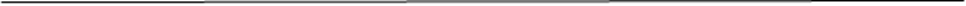 GMINNA KOMISJA ROZWIĄZYWANIA PROBLEMÓW ALKOHOLOWYCH 
W LIMANOWEJAdres: ul. Matki Boskiej Bolesnej 18 B, 34-600 LimanowaTel.: (18) 3372252e-mail: sekretariat@gminalimanowa.plZakres udzielanych świadczeń: motywowanie do podjęcia terapii uzależnienia.GMINNA KOMISJA ROZWIĄZYWANIA PROBLEMÓW ALKOHOLOWYCH 
W NIEDŹWIEDZIUAdres: Niedźwiedź 233 Tel.: (18) 33-17-002 wew. 325Zakres udzielanych świadczeń: poradnictwo, prowadzenie zajęć grupowych, edukacyjno-terapeutycznych dla osób uzależnionych, rodzin współuzależnionych, zajęć terapeutycznych dla osób zobowiązanych przez GKRPA oraz Sąd,realizowanie telefonów zaufania w zakresie problemu alkoholu i przemocy 
w rodzinie w godzinach pracy punktu. GMINNA KOMISJA ROZWIĄZYWANIA PROBLEMÓW ALKOHOLOWYCH 
W SŁOPNICACHAdres: 34-615 Słopnice 911 Tel.: (18) 33- 47- 433GMINNA KOMISJA ROZWIĄZYWANIA PROBLEMÓW ALKOHOLOWYCH 
W ŁUKOWICYAdres: 34-606 Łukowica 334 Tel.: (18) 33-35-021INNE INSTYTUCJE ŚWIADCZĄCE POMOC OSOBOM UZALEŻNIONYM LUB CZŁONKOM ICH RODZIN:- Grupa AA w Łukowicy
Adres: 34-606 Łukowica 11 (grupa działa przy kościele)- Gminny Ośrodek Kultury Sportu i RekreacjiAdres: 34-606 Łukowica 349 (pomoc dla dzieci z rodzin z problemem uzależnienia)Instytucje realizujące oferty dla osób stosujących przemoc 
w rodzinie na terenie Województwa MałopolskiegoInstytucje realizujące program korekcyjno-edukacyjny dla osób stosujących przemoc w rodzinie na terenie województwa małopolskiego Wykaz podmiotów realizujących programy psychologiczno-terapeutyczne dla osób stosujących przemoc w rodzinie*zamieszczone w Informatorze zdjęcie pochodzi ze strony internetowej: https://pixabay.com/pl/Ośrodek Interwencji Kryzysowej m. KrakówAdres:  ul. Radziwiłłowska 8B, 31-026 KrakówTel.: (12) 421-82-42, (12) 421-92-82 całodobowyFax: (12) 421-69-76e-mail: sekretariat@oik.krakow.plOśrodek Interwencji KryzysowejAdres: ul. Karolina 14D, 32-700 BochniaTel.: (14) 611-28-92Fax: (14) 611-28-93e-mail: oik.bochnia@op.plPowiatowe Centrum Pomocy RodziniePowiat BrzeskiAdres: ul. Piastowska 2B, 32-800 BrzeskoTel.: (14) 663-00-31Fax: (14) 663-00-30e-mail: pcpr@pcprbrzesko.plPowiatowe Centrum Pomocy RodziniePowiat ChrzanowskiAdres: ul. Topolowa 16, 32-500 ChrzanówTel.: (32) 624-11-30Fax: (32) 624-11-30e-mail: pcpr@powiat-chrzanowski.plPowiatowe Centrum Pomocy RodziniePowiat DąbrowskiAdres: ul. Szpitalna 1A, 33-200 Dąbrowa TarnowskaTel.: (14) 642-44-15Fax: (14) 642-44-15e-mail: pcprdt@interia.plPowiatowe Centrum Pomocy RodziniePowiat KrakowskiAdres: ul. Słowackiego 20, 30-037 KrakówTel.: (12) 423-95-64 Fax: (12) 423-47-84e-mail: pcpr@powiat.krakow.plPowiatowe Centrum Pomocy RodziniePowiat LimanowskiAdres: ul. J. Marka 9, 34-600 LimanowaTel.: (18) 337-58-26e-mail: pcpr@powiat.limanowski.plPowiatowe Centrum Pomocy RodziniePowiat NowotarskiAdres: ul. Szaflarska 39, 34-400 Nowy TargTel.: (18) 266-42-07, (18) 264-08-07Fax: (18) 266-42-07e-mail: pcpr@nowotarski.plPowiatowe Centrum Pomocy RodziniePowiat OlkuskiAdres: ul. Piłsudskiego 21, 32-300 OlkuszTel.: (32) 643-39-41, (32) 641-32-92Fax: (32) 643-39-41e-mail: pcprolkusz@wp.plPowiatowe Centrum Pomocy RodziniePowiat ProszowickiAdres: ul. 3 Maja 72, 32-100 ProszowiceTel.: (12) 386-29-60, (12) 445-33-18Fax: (12) 386-22-24e-mail: pcpr@pcpr.proszowice.pl Ośrodek Interwencji Kryzysowej i Poradnictwa w MyślenicachAdres:  ul. Kazimierza Wielkiego 5, 32-400 MyśleniceTel.: (12) 271-04-29Fax: (12) 271-04-29e-mail: kontakt@interwencjamyslenicki.pl, oikip@interwencjamyslenicki.pl Powiatowe Centrum Pomocy RodziniePowiat SuskiAdres: ul. Kościelna 5B, 34-200 Sucha BeskidzkaTel.: (33) 874-40-31, (33) 874-34-86, (33) 874-02-99Fax: (33) 874-40-31e-mail: info@pcpr.suchabeskidzka.plPowiatowe Centrum Pomocy RodziniePowiat TarnowskiAdres: ul. Urszulańska 19, 33-100 TarnówTel.: (14) 621-56-83Fax: (14) 688-91-22e-mail: pcpr@powiat.tarnow.pl Tarnowski Ośrodek Interwencji Kryzysowej i Wsparcia Ofiar PrzemocyAdres: ul. Szarych Szeregów 1, 33-100 TarnówTel.: (14) 655-36-36, 500583047Fax: (14) 655-36-36e-mail: toikiwop@oik.tarnow.pl Powiatowe Centrum Pomocy RodziniePowiat WadowickiAdres: ul. Mickiewicza 15, 34-100 WadowiceTel.: (33) 870-90-10Fax: (33) 870-90-10e-mail: pcpr-wadowice@pcpr-wadowice.plOśrodek Interwencji KryzysowejPowiat WadowickiAdres: ul. Dworska 7, 34-100 RadoczaTel.: (33) 873-10-01e-mail: kontakt@oik-radocza.pl , dyrektor@oik-radocza.plPowiatowe Centrum Pomocy RodziniePowiat NowosądeckiAdres: ul. Kilińskiego 72a, 33-300 Nowy SączTel.: (18) 443-82-51, (18) 443-75-91, (18) 444-26-72, (18) 447-79-11Fax: (18) 444-27-17, (18) 447-79-35e-mail: sekretariat@pcpr-ns.plPowiatowe Centrum Pomocy RodziniePowiat BrzeskiAdres: ul. Piastowska 2B, 32-800 BrzeskoTel.: (14) 663-00-31Fax: (14) 663-00-30e-mail: pcpr@pcprbrzesko.plOśrodek Interwencji Kryzysowej 
i Poradnictwa w MyślenicachAdres:  ul. Kazimierza Wielkiego 5, 32-400 MyśleniceTel.: (12) 271 04 29Fax: (12) 271-04-29e-mail: kontakt@interwencjamyslenicki.pl, oikip@interwencjamyslenicki.plPowiatowe Centrum Pomocy RodziniePowiat ChrzanowskiAdres: ul. Topolowa 16, 32-500 ChrzanówTel.: (32) 624-11-30Fax: (32) 624-11-30e-mail: pcpr@powiat-chrzanowski.plPowiatowe Centrum Pomocy RodziniePowiat SuskiAdres: ul. Kościelna 5B, 34-200 Sucha BeskidzkaTel.: (33) 874-40-31, (33) 874-34-86, (33) 874-02-99Fax: (33) 874-40-31e-mail: info@pcpr.suchabeskidzka.plPowiatowe Centrum Pomocy RodziniePowiat TarnowskiAdres: ul. Urszulańska 19, 33-100 TarnówTel.: (14) 621-56-83Fax: (14) 688-91-22e-mail: pcpr@powiat.tarnow.plPowiatowe Centrum Pomocy RodziniePowiat WadowickiAdres: ul. Mickiewicza 15, 34-100 WadowiceTel.: (33) 870-90-10Fax: (33) 870-90-10e-mail: pcpr-wadowice@pcpr-wadowice.plOśrodek interwencji KryzysowejPowiat WadowickiAdres: ul. Dworska 7, 34-100 RadoczaTel.: (33) 873-10-01e-mail: kontakt@oik-radocza.pl